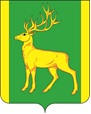 РОССИЙСКАЯ ФЕДЕРАЦИЯИРКУТСКАЯ ОБЛАСТЬАДМИНИСТРАЦИЯ МУНИЦИПАЛЬНОГО ОБРАЗОВАНИЯКУЙТУНСКИЙ РАЙОНП О С Т А Н О В Л Е Н И Е« 28 »  июня  2023г.	р.п. Куйтун                                        № 547-пО внесении изменений в муниципальную программу «Управление финансами муниципального образования Куйтунский район на 2020-2024 годы», утвержденную постановлением администрации муниципального образования Куйтунский район от 13.09.2019 года № 734-пВ связи с принятием решения Думы муниципального образования Куйтунский район от 24.12.2019 г. № 29 «О бюджете муниципального образования Куйтунский район на 2020г. и плановый период 2021-2022 годов», руководствуясь ст. 37, 46 Устава муниципального образования Куйтунский район, администрация муниципального образования Куйтунский районП О С Т А Н О В Л Я Е Т:Внести в постановление администрации муниципального образования Куйтунский район от 13.09.2019 года № 734-п «Об утверждении муниципальной программы «Управление финансами муниципального образования Куйтунский район на 2020-2024 годы» (далее – постановление) следующие изменения: Наименование постановления изложить в новой редакции:«Об утверждении муниципальной программы «Управление финансами муниципального образования Куйтунский район на 2020-2026 годы».Часть 1 постановления изложить в новой редакции:«1. Утвердить муниципальную программу «Управление финансами муниципального образования Куйтунский район на 2020-2026 годы», согласно приложению 1 к настоящему постановлению».Внести в муниципальную программу «Управление финансами муниципального образования Куйтунский район на 2020-2024 годы», утвержденную постановлением администрации муниципального образования Куйтунский район от 13.09.2019 года № 734-п следующие изменения: Наименование муниципальной программы изложить в новой редакции:«Муниципальная программа «Управление финансами муниципального образования Куйтунский район на 2020-2026 годы».Приложение 1 к постановлению «Паспорт муниципальной программы «Управление финансами муниципального образования Куйтунский район на 2020-2024 годы» изложить в новой редакции, согласно приложению 1 к настоящему постановлению.Приложение 1 к муниципальной программе «Управление финансами муниципального образования Куйтунский район на 2020-2024 годы» «Показатели результативности муниципальной программы «Управление финансами муниципального образования Куйтунский район на 2020-2024 годы» изложить в новой редакции, согласно приложению 2 к настоящему постановлению.Приложение 2 к муниципальной программе «Управление финансами муниципального образования Куйтунский район на 2020-2024 годы» «Система мероприятий программы» изложить в новой редакции, согласно приложению 3 к настоящему постановлению.Приложение 3 к муниципальной программе «Управление финансами муниципального образования Куйтунский район на 2020-2026 годы» «Объем и источники финансирования муниципальной программы «Управление финансами муниципального образования Куйтунский район на 2020-2024 годы» изложить в новой редакции, согласно приложению 4 к настоящему постановлению.Управляющему делами администрации муниципального образования Куйтунский район Чуйкиной И.В. опубликовать настоящее постановление в газете «Вестник Куйтунского района».Начальнику организационного отдела управления по правовым вопросам, работе с архивом и кадрами администрации муниципального образования Куйтунский район Кушнеровой О.М.:- разместить постановление в сетевом издании «Официальный сайт муниципального образования Куйтунский район» в информационно-телекоммуникационной сети «Интернет» куйтунскийрайон.рф, - внести информационную справку на сайте о внесении изменений в постановление от 13.09.2019 года № 734-п.5.  Начальнику архивного отдела управления по правовым вопросам, работе с архивом и кадрами администрации муниципального образования Куйтунский район Хужеевой Е.В. внести информационную справку в оригинал постановления администрации муниципального образования Куйтунский район от 13.09.2019 года  №734-п о внесении изменений.6. Настоящее постановление вступает в силу после его официального опубликования в газете «Вестник Куйтунского района».7. Контроль за исполнением настоящего постановления возложить на начальника финансового управления администрации муниципального образования Куйтунский район Ковшарову Н.А..Мэр муниципального образования Куйтунский район                                                                                             А.А. НепомнящийПриложение 1к постановлению администрациимуниципального образованияКуйтунский районот  «28»   июня  2023 г.№  547-п1. ПАСПОРТМуниципальной программы«Управление финансами муниципального образования Куйтунский район на 2020-2026 годы»(далее – муниципальная программа)Глава 2. ХАРАКТЕРИСТИКА ТЕКУЩЕГО СОСТОЯНИЯ СФЕРЫРЕАЛИЗАЦИИ МУНИЦИПАЛЬНОЙ ПРОГРАММЫМуниципальные финансы являются одним из основных инструментов, посредством которого, органы местного самоуправления обеспечивают реализацию основных стратегических целей социально-экономического развития муниципального образования Куйтунский район, создают условия для обеспечения стабильности и повышения уровня и качества жизни населения. Главной задачей деятельности администрации муниципального образования Куйтунский район является устойчивое социально-экономическое развитие района и повышение уровня и качества жизни его жителей. Эффективное, ответственное и прозрачное управление общественными финансами является базовым условием для повышения уровня и качества жизни населения, устойчивого экономического роста, модернизации экономики и социальной сферы, достижения других стратегических целей социально-экономического развития территории.Управление муниципальными финансами представляет собой важную часть бюджетной политики и определяется состоянием бюджетного процесса, порядком планирования, утверждения и исполнения районного бюджета, а также контролем за его исполнением.Финансовое управление администрации муниципального образования Куйтунский район (далее – финансовое управление) является структурным подразделением администрации муниципального образования Куйтунский район, осуществляющим проведение муниципальной, финансовой, бюджетной, налоговой политики и координирующим деятельность в этой сфере распорядителей средств районного бюджета и их подведомственных учреждений. Финансовое управление взаимодействует с исполнительными органами государственной власти, органами местного самоуправления, организациями, независимо от их организационно-правовой формы по вопросам, отнесенным к его компетенции. Эффективность использования финансовых ресурсов района оценивается системой стратегических целей, тактических задач и индикаторов их достижения. Проведение взвешенной и предсказуемой бюджетной и налоговой политики обеспечивают финансовую стабильность района. Своевременная подготовка проекта районного бюджета, организация его исполнения на основе системы казначейского исполнения, а также повышение эффективности расходов районного бюджета опираются на принятые и опубликованные нормативно-правовые акты по организации бюджетного процесса в муниципальном образовании Куйтунский район в соответствии с требованиями бюджетного законодательства Российской Федерации.На постоянной основе ведется работа с налоговым органом, с главными администраторами неналоговых доходов районного бюджета для улучшения качества администрирования доходов, увеличения собираемости налогов, а также жесткого контроля за состоянием недоимки по налогам и сборам и принятия всех мер, предусмотренных Налоговым кодексом Российской Федерации, для ее снижения.В целях поддержания финансовой стабильности поселений муниципального образования Куйтунский район из районного бюджета предоставляется дотация на выравнивание уровня бюджетной обеспеченности поселений, несмотря на это для большинства муниципальных образований довольно остро стоит проблема низкой самообеспеченности. Налоговые и неналоговые доходы в бюджетах большей части муниципальных образований Куйтунского района составляют незначительную долю и не являются бюджетообразующими.В целях выполнения бюджетных обязательств районного бюджета финансовое управление постоянно анализирует исполнение районного бюджета и обеспечивает ликвидность счета бюджета, что гарантирует стабильное финансирование всех расходов районного бюджета, своевременное и полное выполнение принятых обязательств.Совершенствование бюджетного процесса требует постоянного развития существующих и внедрения новых механизмов, повышающих качество его осуществления. Реализация мероприятий муниципальной программы создаст необходимые условия для повышения эффективности и открытости управления муниципальными финансами муниципального образования Куйтунский район. Реализацию мероприятий осуществляет финансовое управление в рамках муниципальной программы, что позволит обеспечить наибольшую результативность этой работы.Глава 3. ЦЕЛЬ, ЗАДАЧИ И ПЕРЕЧЕНЬ ПОДПРОГРАММ                        МУНИЦИПАЛЬНОЙ ПРОГРАММЫЦелью муниципальной программы является повышение качества управления муниципальными финансами, создание условий для эффективного и ответственного управления муниципальными финансами. Для достижения поставленной цели необходимо решение следующих задач:1. Повышение качества управления финансами, обеспечение равных условий для устойчивого исполнения расходных обязательств муниципальных образований Куйтунского муниципального района, обеспечение сбалансированности и устойчивости бюджета муниципального образования Куйтунский район;Повышение эффективности бюджетных расходов в муниципальном образовании Куйтунский район.Показателями результативности муниципальной программы являются:уровень муниципального долга муниципального образования Куйтунский район. Значение показателя рассчитывается в процентном выражении как отношение муниципального долга (за вычетом выданных гарантий) к доходам бюджета района (без учета безвозмездных поступлений), умноженное на 100. Источником информации является отчет об исполнении бюджета;Динамика налоговых и неналоговых доходов бюджета  муниципального образования Куйтунский район. Значение показателя рассчитывается в процентах как отношение суммы фактически поступивших налоговых и неналоговых доходов в бюджет района за отчетный период к сумме фактически поступивших налоговых и неналоговых доходов в бюджет за прошедший период, умноженное за 100. Источником информации является бюджетная отчетность об исполнении бюджета.Факторы, влияющие на достижение целевых показателей:изменения бюджетного и налогового законодательства; кризисные явления в экономике; недостаточная обеспеченность финансовыми ресурсами.Срок реализации муниципальной программы рассчитан на период 2020 - 2026 годов. Муниципальная программа реализуется без подразделения на этапы.Для достижения заявленных целей и решения поставленных задач в рамках муниципальной программы предусмотрена реализация двух подпрограмм:1. «Организация составления и исполнения бюджета муниципального образования Куйтунский район, управление муниципальными финансами» на 2020 - 2026 годы;2. «Повышение эффективности бюджетных расходов муниципального образования Куйтунский район» на 2020 - 2026 годы.Подпрограмма «Организация составления и исполнения бюджета муниципального образования Куйтунский район, управление муниципальными финансами» на 2020 - 2026 годы направлена на повышение качества управления финансами, обеспечение равных условий для устойчивого исполнения расходных обязательств муниципальных образований Куйтунского района, обеспечение сбалансированности и устойчивости бюджета муниципального образования Куйтунский район .Подпрограмма «Повышение эффективности бюджетных расходов муниципального образования Куйтунский район» на 2020 - 2026 годы направлена на повышение эффективности бюджетных расходов, в том числе расходов органов местного самоуправления и муниципальных учреждений Куйтунского района в рамках реализации долгосрочных приоритетов и целей социально-экономического развития муниципального образования Куйтунский район . Предусмотренная в рамках каждой из подпрограмм система целей, задач и мероприятий в комплексе наиболее полным образом охватывают весь диапазон заданных приоритетных направлений по совершенствованию механизмов управления финансами муниципального образования Куйтунский район и в максимальной степени будет способствовать достижению целей и конечных результатов муниципальной программы.Достижение поставленных задач подпрограмм реализуется через выполнение основных мероприятий. Система мероприятий программы представлена в приложении 2 к муниципальной программе.Глава 4. ОБЪЕМ И ИСТОЧНИКИ ФИНАНСИРОВАНИЯ МУНИЦИПАЛЬНОЙ ПРОГРАММЫОбъем и источники финансирования муниципальной программы, представлены в приложении 3 к муниципальной программе. Объемы бюджетных ассигнований муниципальной программы ежегодно уточняются при составлении местного бюджета на очередной финансовый год и на плановый период, при исполнении местного бюджета в текущем финансовом году.Глава 5. ОЖИДАЕМЫЕ РЕЗУЛЬТАТЫ РЕАЛИЗАЦИИМУНИЦИПАЛЬНОЙ ПРОГРАММЫДля оценки эффективности реализации муниципальной программы используются целевые индикаторы по направлениям, которые отражают выполнение подпрограммных мероприятий. Значения целевых индикаторов зависят от утвержденных в местном бюджете на текущий год объемов финансирования.Социально-экономическая эффективность муниципальной программы будет рассчитана исходя из количественной оценки показателей затрат и целевых показателей результативности программы как соотношение достигнутых и планируемых результатов.Реализация муниципальной программы создаст условия для достижения следующих результатов в количественном выражении:- уровень муниципального долга муниципального образования Куйтунский район не более 50% утвержденного годового объема собственных доходов местного бюджета;- обеспечение ежегодного темпа роста поступлений налоговых и неналоговых доходов бюджета муниципального образования Куйтунский район – 100,0%;Достижение цели и решение задач муниципальной программы также является важным условием обеспечения устойчивого развития муниципального образования Куйтунский район.Показатели результативности муниципальной  программы представлены в приложении № 1  к муниципальной программе.Глава 6. АНАЛИЗ РИСКОВ РЕАЛИЗАЦИИ МУНИЦИПАЛЬНОЙПРОГРАММЫ И ОПИСАНИЕ МЕР УПРАВЛЕНИЯ РИСКАМИ РЕАЛИЗАЦИИ МУНИЦИПАЛЬНОЙ ПРОГРАММЫ Важным условием успешной реализации муниципальной программы является управление рисками с целью минимизации их влияния на достижение целей муниципальной программы.Реализация муниципальной программы может быть подвержена влиянию следующих рисков:изменение федерального и регионального законодательства в сфере реализации муниципальной программы, что может привести к административным или иным ограничениям. Влияние данного риска на результаты муниципальной программы можно уменьшить путем мониторинга планируемых изменений в законодательстве, актуализация нормативно-правовых актов муниципального образования Куйтунский район в сфере реализации муниципальной программы;замедление темпов экономического развития, влияние общей экономической ситуации в Российской Федерации на показатели эффективности реализации муниципальной программы. Для минимизации данного риска необходимо осуществление мониторинга экономической ситуации в Российской Федерации с оценкой возможных последствий, актуализация муниципальной программы;недостаточная обеспеченность финансовыми ресурсами мероприятий муниципальной программы. Способы ограничения:а) ежегодное уточнение объема финансовых средств исходя из возможностей бюджета муниципального образования Куйтунский район и в зависимости от достигнутых результатов;б) определение наиболее значимых мероприятий для первоочередного финансирования; в) перераспределение средств внутри муниципальной программы.Глава 7. ПОДПРОГРАММА 1 «Организация составления и исполнения бюджета муниципального образования Куйтунский район, управление муниципальными финансами» на 2020 - 2026 годыРаздел 1. Цель и задачи подпрограммы 1.Целью подпрограммы является повышение качества управления финансами, обеспечение равных условий для устойчивого исполнения расходных обязательств муниципальных образований Куйтунского района, обеспечение сбалансированности и устойчивости бюджета муниципального образования Куйтунский район.Подпрограмма направлена на решение следующих задач:- Обеспечение эффективного управления финансами муниципального образования Куйтунский район, формирование, организация исполнения  бюджета и реализация возложенных на финансовое управление полномочий;- Управление средствами резервного фонда администрации муниципального образования Куйтунский район;- Управление муниципальным долгом муниципального образования Куйтунский район;- Обеспечение выравнивания и сбалансированности бюджетов поселений Куйтунского района.Раздел 2. СИСТЕМА мероприятиЙ ПОДпрограммы 1.Мероприятия подпрограммы направлены на реализацию поставленных целей и задач. Система мероприятий подпрограммы представлена в приложении 2 к муниципальной программе.Мероприятия и объем финансирования корректируются в соответствии с показателями бюджета муниципального образования Куйтунский район.В целях обеспечения повышения финансовой устойчивости бюджетов поселений Куйтунского района необходима реализация следующего комплекса мероприятий:1. Предоставление дотаций на выравнивание бюджетной обеспеченности поселений из районного фонда финансовой поддержки поселений.Данные мероприятия направлены на обеспечение равных возможностей доступа граждан к муниципальным услугам, предоставляемым за счет средств бюджетов муниципальных образований, что является одной из основных задач государственной политики.Распределение дотаций на выравнивание бюджетной обеспеченности поселений между поселениями Куйтунского района утверждается решением Думы муниципального образования Куйтунский район о бюджете на соответствующий финансовый год и плановый период.Распределение дотаций на выравнивание бюджетной обеспеченности поселений Куйтунского района осуществляется с учетом требований бюджетного законодательства в соответствии с Законом Иркутской области от 22 октября 2013 года N 74-ОЗ "О межбюджетных трансфертах и нормативах отчислений доходов в местные бюджеты" и Законом Иркутской области от 30.11.2021 № 121-ОЗ "О наделении органов местного самоуправления муниципальных районов Иркутской области государственными полномочиями по расчету и предоставлению дотаций на выравнивание бюджетной обеспеченности поселений, входящих в состав муниципального района Иркутской области, бюджетам поселений за счет средств областного бюджета".2. Предоставление иных межбюджетных трансфертов бюджетам поселений.Мероприятие направлено на обеспечение сбалансированности бюджетов муниципальных образований Куйтунского района.В целях выявления муниципальных образований Куйтунского района, нуждающихся в финансовой поддержке из районного бюджета, финансовым управлением систематически проводится мониторинг хода исполнения местных бюджетов по доходам, выплате заработной платы с начислениями на нее, стабильности осуществления иных социально значимых и приоритетных расходов.Распределение иных межбюджетных трансфертов бюджетам поселений осуществляется в соответствии с порядком и методикой, утвержденными решением Думы муниципального образования Куйтунский район о бюджете на соответствующий финансовый год и плановый период. Раздел 3. ОЖИДАЕМЫЕ РЕЗУЛЬТАТЫ РЕАЛИЗАЦИИ подпрограммы 1.Своевременная и качественная подготовка проекта о бюджете на очередной финансовый год и плановый период, организация исполнения бюджета муниципального образования Куйтунский район и формирование бюджетной отчетности являются надежным обеспечением исполнения расходных обязательств бюджета муниципального образования Куйтунский район, позволяют оценить степень их исполнения, повысить прозрачность бюджетной системы района.Показатели результативности подпрограммы представлены в приложении 1 к муниципальной программе.Глава 8. ПОДПРОГРАММА 2  «Повышение эффективности бюджетных расходов муниципального образования Куйтунский район» на 2020 - 2025 годы.Раздел 1. Цель и задачи подпрограммы 2.Целью подпрограммы является повышение эффективности бюджетных расходов в муниципальном образовании Куйтунский район, в том числе расходов органов местного самоуправления и муниципальных учреждений в рамках реализации долгосрочных приоритетов и целей социально-экономического развития муниципального образования Куйтунский район.Для достижения поставленной цели планируется решение задач по следующим основным направлениям:Создание условий для повышения качества финансового менеджмента;2. Усовершенствование процесса санкционирования расходов бюджета с учетом результативности, адресности и целесообразности расходов, а также соблюдением целевого характера использования бюджетных средств;3. Повышение качества предоставления муниципальных функций и муниципальных услуг посредством повышения квалификации муниципальных служащих.Достижение цели и решение задач подпрограммы осуществляются путем скоординированного выполнения взаимоувязанных по срокам, ресурсам, источникам финансового обеспечения мероприятий подпрограммы.Раздел 2. СИСТЕМА мероприятиЙ ПОДпрограммы 2.Мероприятия подпрограммы направлены на реализацию поставленных целей и задач.Главным распорядителям бюджетных средств муниципального образования Куйтунский район предоставляются бюджетные ассигнования на реализацию мероприятий, направленных на повышение эффективности бюджетных расходов в соответствии с бюджетным законодательством.Система мероприятий подпрограммы представлена в приложении 2 к муниципальной программе.Мероприятия и объем финансирования корректируются в соответствии с показателями бюджета муниципального образования Куйтунский район.Раздел 3. ОЖИДАЕМЫЕ РЕЗУЛЬТАТЫ РЕАЛИЗАЦИИ подпрограммы 2.В целом реализация подпрограммы направлена на повышение эффективности бюджетных расходов, а также на повышение качества управления муниципальными финансами.В рамках настоящей подпрограммы меры муниципального регулирования, направленные на достижение указанных целей и задач, не предусмотрены.Показатели результативности подпрограммы представлены в приложении 1 к муниципальной программе.Приложение 2к постановлению администрациимуниципального образования Куйтунский районот  « 28 »   июня  2023 г.№  547-пПОКАЗАТЕЛИ РЕЗУЛЬТАТИВНОСТИ МУНИЦИПАЛЬНОЙ ПРОГРАММЫ«Управление финансами муниципального ОБРАЗОВАНИЯ КУЙТУНСКИЙ район» на 2020-2026 годы
 (далее - программа)Приложение 3к постановлению администрациимуниципального образования Куйтунский районот  « 28 »   июня  2023 г.№  547-пПриложение 4к постановлению администрациимуниципального образования Куйтунский районот  « 28 »   июня  2023 г.№  547-пОБЪЕМ  И  ИСТОЧНИКИ ФИНАНСИРОВАНИЯМУНИЦИПАЛЬНОЙ ПРОГРАММЫ«Управление финансами муниципального ОБРАЗОВАНИЯ КУЙТУНСКИЙ район на 2020-2026 годы»Наименование муниципальной программы«Управление финансами муниципального образования Куйтунский район на 2020-2026 годы»Правовое основание разработки муниципальной программыБюджетный кодекс Российской Федерации.Порядок разработки, реализации и оценки эффективности реализации муниципальных программ муниципального образования Куйтунский район, утвержденный постановлением администрации муниципального образования Куйтунский район 18.04.2014 г. № 265-п.Устав муниципального образования Куйтунский район.Ответственный исполнитель муниципальной программыФинансовое управление администрации муниципального образования Куйтунский районСоисполнители муниципальной программыАдминистрация муниципального образования Куйтунский районЦель муниципальной программыПовышение качества управления муниципальными финансами, создание условий для эффективного и ответственного управления муниципальными финансамиЗадачи муниципальной программыПовышение качества управления финансами, обеспечение равных условий для устойчивого исполнения расходных обязательств муниципальных образований Куйтунского района, обеспечение сбалансированности и устойчивости бюджета муниципального образования Куйтунский район;Повышение эффективности бюджетных расходов в муниципальном образовании Куйтунский район.Подпрограммы программы1. «Организация составления и исполнения бюджета муниципального образования Куйтунский район, управление муниципальными финансами» на 2020 - 2026 годы.2. «Повышение эффективности бюджетных расходов муниципального образования Куйтунский район» на 2020 - 2026 годы.Сроки реализации муниципальной программы2020-2026 годыОбъем и источники муниципальной программыОбщий объем финансирования муниципальной программы составляет   1 747 262,7 тыс. руб., в том числе:1) по подпрограммам:а) подпрограмма 1 «Организация составления и исполнения бюджета муниципального образования Куйтунский район, управление муниципальными финансами» – 1 746 880,9 тыс. руб.;б) подпрограмма 2 «Повышение эффективности бюджетных расходов муниципального образования Куйтунский район» –  381,8 тыс. руб.2) по годам реализации:а) 2020 год – 213 695,2 тыс. руб.;б) 2021 год – 253 691,0 тыс. руб.;в) 2022 год – 279 747,3 тыс. руб.;г) 2023 год – 302 762,1 тыс. руб.;д) 2024 год – 230 552,5 тыс. руб;е) 2025 год – 233 407,3 тыс. руб;ж) 2026 год - 233 407,3 тыс. руб.3) по источникам финансирования:федеральный бюджет – 0 тыс. руб.;областной бюджет – 1 398 683,5 тыс. руб.;районный бюджет – 277 034,7  тыс. руб.;бюджет поселений – 71 544,5 тыс. руб.Ожидаемые результаты реализации муниципальной программы1. Уровень муниципального долга  муниципального образования Куйтунский район не более 50%;2. Динамика налоговых и неналоговых доходов бюджета муниципального образования Куйтунский район – 100,0 %.№ п/пНаименование показателя результативностиЕд. изм.Значения показателей результативностиЗначения показателей результативностиЗначения показателей результативностиЗначения показателей результативностиЗначения показателей результативностиЗначения показателей результативностиЗначения показателей результативностиЗначения показателей результативностиЗначения показателей результативности№ п/пНаименование показателя результативностиЕд. изм.отчетный год2018 годтекущий год (оценка)2019 годпервый год действия программы2020 годвторой год действия программы 2021 годтретий год действия программы 2022 годчетвертый год действия программы 2023 годпятый год действия программы 2024 годшестой год действия программы 2025 годгод завершения действия программы 2026 год123456789101112Программа «Управление финансами муниципального образования Куйтунский район» на 2020-2026 годыПрограмма «Управление финансами муниципального образования Куйтунский район» на 2020-2026 годыПрограмма «Управление финансами муниципального образования Куйтунский район» на 2020-2026 годыПрограмма «Управление финансами муниципального образования Куйтунский район» на 2020-2026 годыПрограмма «Управление финансами муниципального образования Куйтунский район» на 2020-2026 годыПрограмма «Управление финансами муниципального образования Куйтунский район» на 2020-2026 годыПрограмма «Управление финансами муниципального образования Куйтунский район» на 2020-2026 годыПрограмма «Управление финансами муниципального образования Куйтунский район» на 2020-2026 годыПрограмма «Управление финансами муниципального образования Куйтунский район» на 2020-2026 годыПрограмма «Управление финансами муниципального образования Куйтунский район» на 2020-2026 годыПрограмма «Управление финансами муниципального образования Куйтунский район» на 2020-2026 годыПрограмма «Управление финансами муниципального образования Куйтунский район» на 2020-2026 годы1Уровень муниципального долга муниципального образования Куйтунский район%17,71318,4238,78,88,58,58,52Динамика налоговых и неналоговых доходов бюджета муниципального образования Куйтунский район%106,9106,997,7102,988,098,7103,0100100Подпрограмма 1 «Организация составления и исполнения бюджета муниципального образования Куйтунский район, управление муниципальными финансами» на 2020 - 2026 годы.Подпрограмма 1 «Организация составления и исполнения бюджета муниципального образования Куйтунский район, управление муниципальными финансами» на 2020 - 2026 годы.Подпрограмма 1 «Организация составления и исполнения бюджета муниципального образования Куйтунский район, управление муниципальными финансами» на 2020 - 2026 годы.Подпрограмма 1 «Организация составления и исполнения бюджета муниципального образования Куйтунский район, управление муниципальными финансами» на 2020 - 2026 годы.Подпрограмма 1 «Организация составления и исполнения бюджета муниципального образования Куйтунский район, управление муниципальными финансами» на 2020 - 2026 годы.Подпрограмма 1 «Организация составления и исполнения бюджета муниципального образования Куйтунский район, управление муниципальными финансами» на 2020 - 2026 годы.Подпрограмма 1 «Организация составления и исполнения бюджета муниципального образования Куйтунский район, управление муниципальными финансами» на 2020 - 2026 годы.Подпрограмма 1 «Организация составления и исполнения бюджета муниципального образования Куйтунский район, управление муниципальными финансами» на 2020 - 2026 годы.Подпрограмма 1 «Организация составления и исполнения бюджета муниципального образования Куйтунский район, управление муниципальными финансами» на 2020 - 2026 годы.Подпрограмма 1 «Организация составления и исполнения бюджета муниципального образования Куйтунский район, управление муниципальными финансами» на 2020 - 2026 годы.Подпрограмма 1 «Организация составления и исполнения бюджета муниципального образования Куйтунский район, управление муниципальными финансами» на 2020 - 2026 годы.Подпрограмма 1 «Организация составления и исполнения бюджета муниципального образования Куйтунский район, управление муниципальными финансами» на 2020 - 2026 годы.1.1Размер дефицита бюджета муниципального образования Куйтунский район %0 (профицит 9,8%) 6,45,075,1 10 1010 10101.2Объем просроченной задолженности по погашению долговых обязательств муниципального образования Куйтунский районтыс. руб.0000000001.3Доля налоговых и неналоговых доходов местного бюджета  в общем объеме собственных доходов бюджета муниципального образования (без учета субвенций)%16,7 17,229,7 34,8 30,035,336,536,536,5Основное мероприятие 1.1. Обеспечение эффективного управления муниципальными финансами, составление и организация исполнения бюджета муниципального образования Куйтунский районОсновное мероприятие 1.1. Обеспечение эффективного управления муниципальными финансами, составление и организация исполнения бюджета муниципального образования Куйтунский районОсновное мероприятие 1.1. Обеспечение эффективного управления муниципальными финансами, составление и организация исполнения бюджета муниципального образования Куйтунский районОсновное мероприятие 1.1. Обеспечение эффективного управления муниципальными финансами, составление и организация исполнения бюджета муниципального образования Куйтунский районОсновное мероприятие 1.1. Обеспечение эффективного управления муниципальными финансами, составление и организация исполнения бюджета муниципального образования Куйтунский районОсновное мероприятие 1.1. Обеспечение эффективного управления муниципальными финансами, составление и организация исполнения бюджета муниципального образования Куйтунский районОсновное мероприятие 1.1. Обеспечение эффективного управления муниципальными финансами, составление и организация исполнения бюджета муниципального образования Куйтунский районОсновное мероприятие 1.1. Обеспечение эффективного управления муниципальными финансами, составление и организация исполнения бюджета муниципального образования Куйтунский районОсновное мероприятие 1.1. Обеспечение эффективного управления муниципальными финансами, составление и организация исполнения бюджета муниципального образования Куйтунский районОсновное мероприятие 1.1. Обеспечение эффективного управления муниципальными финансами, составление и организация исполнения бюджета муниципального образования Куйтунский районОсновное мероприятие 1.1. Обеспечение эффективного управления муниципальными финансами, составление и организация исполнения бюджета муниципального образования Куйтунский районОсновное мероприятие 1.1. Обеспечение эффективного управления муниципальными финансами, составление и организация исполнения бюджета муниципального образования Куйтунский район1.1.1Удельный вес расходов бюджета, формируемый в рамках программ, в объеме расходов бюджета%1,84,8> 50> 50> 50> 50> 50> 50> 501.1.2Нарушение сроков внесения в Думу муниципального образования Куйтунский район проекта решения о бюджетешт.0000000001.1.3Наличие нарушений сроков и качества представления отчетности об исполнении бюджета муниципального образования Куйтунский районшт.0000000001.1.4Прирост просроченной кредиторской задолженности бюджета в общем объеме расходов бюджета%000000000Основное мероприятие 1.2. Управление средствами резервного фонда администрации муниципального образования Куйтунский районОсновное мероприятие 1.2. Управление средствами резервного фонда администрации муниципального образования Куйтунский районОсновное мероприятие 1.2. Управление средствами резервного фонда администрации муниципального образования Куйтунский районОсновное мероприятие 1.2. Управление средствами резервного фонда администрации муниципального образования Куйтунский районОсновное мероприятие 1.2. Управление средствами резервного фонда администрации муниципального образования Куйтунский районОсновное мероприятие 1.2. Управление средствами резервного фонда администрации муниципального образования Куйтунский районОсновное мероприятие 1.2. Управление средствами резервного фонда администрации муниципального образования Куйтунский районОсновное мероприятие 1.2. Управление средствами резервного фонда администрации муниципального образования Куйтунский районОсновное мероприятие 1.2. Управление средствами резервного фонда администрации муниципального образования Куйтунский районОсновное мероприятие 1.2. Управление средствами резервного фонда администрации муниципального образования Куйтунский районОсновное мероприятие 1.2. Управление средствами резервного фонда администрации муниципального образования Куйтунский районОсновное мероприятие 1.2. Управление средствами резервного фонда администрации муниципального образования Куйтунский район1.2.1Удельный вес резервного фонда муниципального образования в объеме расходов %0<=3<=3<=3<=3<=3<=3<=3<=3Основное мероприятие 1.3.Управление муниципальным долгом муниципального образования Куйтунский район.Основное мероприятие 1.3.Управление муниципальным долгом муниципального образования Куйтунский район.Основное мероприятие 1.3.Управление муниципальным долгом муниципального образования Куйтунский район.Основное мероприятие 1.3.Управление муниципальным долгом муниципального образования Куйтунский район.Основное мероприятие 1.3.Управление муниципальным долгом муниципального образования Куйтунский район.Основное мероприятие 1.3.Управление муниципальным долгом муниципального образования Куйтунский район.Основное мероприятие 1.3.Управление муниципальным долгом муниципального образования Куйтунский район.Основное мероприятие 1.3.Управление муниципальным долгом муниципального образования Куйтунский район.Основное мероприятие 1.3.Управление муниципальным долгом муниципального образования Куйтунский район.Основное мероприятие 1.3.Управление муниципальным долгом муниципального образования Куйтунский район.Основное мероприятие 1.3.Управление муниципальным долгом муниципального образования Куйтунский район.Основное мероприятие 1.3.Управление муниципальным долгом муниципального образования Куйтунский район.1.3.1Отношение расходов на обслуживание муниципального долга муниципального образования Куйтунский район к расходам бюджета, за исключением объема расходов, которые осуществляются за счет субвенций, предоставляемых из бюджетов бюджетной системы Российской Федерации%005555555Основное мероприятие 1.4.  Обеспечение сбалансированности бюджетов сельских поселений Куйтунского районаОсновное мероприятие 1.4.  Обеспечение сбалансированности бюджетов сельских поселений Куйтунского районаОсновное мероприятие 1.4.  Обеспечение сбалансированности бюджетов сельских поселений Куйтунского районаОсновное мероприятие 1.4.  Обеспечение сбалансированности бюджетов сельских поселений Куйтунского районаОсновное мероприятие 1.4.  Обеспечение сбалансированности бюджетов сельских поселений Куйтунского районаОсновное мероприятие 1.4.  Обеспечение сбалансированности бюджетов сельских поселений Куйтунского районаОсновное мероприятие 1.4.  Обеспечение сбалансированности бюджетов сельских поселений Куйтунского районаОсновное мероприятие 1.4.  Обеспечение сбалансированности бюджетов сельских поселений Куйтунского районаОсновное мероприятие 1.4.  Обеспечение сбалансированности бюджетов сельских поселений Куйтунского районаОсновное мероприятие 1.4.  Обеспечение сбалансированности бюджетов сельских поселений Куйтунского районаОсновное мероприятие 1.4.  Обеспечение сбалансированности бюджетов сельских поселений Куйтунского районаОсновное мероприятие 1.4.  Обеспечение сбалансированности бюджетов сельских поселений Куйтунского района1.4.1Предоставление межбюджетных трансфертов бюджетам поселений в соответствии Законом Иркутской области от 22.10.2013 N 74-ОЗ «О межбюджетных трансфертах и нормативах отчислений доходов в местные бюджеты»%7,97,57,57,57,57,57,57,57,5Подпрограмма 2 «Управление финансами муниципального образования Куйтунский район» на 2020-2026 годы.Подпрограмма 2 «Управление финансами муниципального образования Куйтунский район» на 2020-2026 годы.Подпрограмма 2 «Управление финансами муниципального образования Куйтунский район» на 2020-2026 годы.Подпрограмма 2 «Управление финансами муниципального образования Куйтунский район» на 2020-2026 годы.Подпрограмма 2 «Управление финансами муниципального образования Куйтунский район» на 2020-2026 годы.Подпрограмма 2 «Управление финансами муниципального образования Куйтунский район» на 2020-2026 годы.Подпрограмма 2 «Управление финансами муниципального образования Куйтунский район» на 2020-2026 годы.Подпрограмма 2 «Управление финансами муниципального образования Куйтунский район» на 2020-2026 годы.Подпрограмма 2 «Управление финансами муниципального образования Куйтунский район» на 2020-2026 годы.Подпрограмма 2 «Управление финансами муниципального образования Куйтунский район» на 2020-2026 годы.Подпрограмма 2 «Управление финансами муниципального образования Куйтунский район» на 2020-2026 годы.Подпрограмма 2 «Управление финансами муниципального образования Куйтунский район» на 2020-2026 годы.2.1Оценка достигнутых результатов в сфере повышения эффективности бюджетных расходов за год.балл100100100100100100100100100Основное мероприятие 2.1. Создание условий для повышения качества финансового менеджмента Основное мероприятие 2.1. Создание условий для повышения качества финансового менеджмента Основное мероприятие 2.1. Создание условий для повышения качества финансового менеджмента Основное мероприятие 2.1. Создание условий для повышения качества финансового менеджмента Основное мероприятие 2.1. Создание условий для повышения качества финансового менеджмента Основное мероприятие 2.1. Создание условий для повышения качества финансового менеджмента Основное мероприятие 2.1. Создание условий для повышения качества финансового менеджмента Основное мероприятие 2.1. Создание условий для повышения качества финансового менеджмента Основное мероприятие 2.1. Создание условий для повышения качества финансового менеджмента Основное мероприятие 2.1. Создание условий для повышения качества финансового менеджмента Основное мероприятие 2.1. Создание условий для повышения качества финансового менеджмента Основное мероприятие 2.1. Создание условий для повышения качества финансового менеджмента 2.1.1Доля просроченной кредиторской задолженности местных бюджетов по социально значимым расходам (заработной плате, начислениям на выплаты по оплате труда, коммунальным услугам, социальному обеспечению) муниципальных учреждений, находящихся в ведении органов местного самоуправления в общем объеме расходов бюджета%000000000Основное мероприятие 2.2. Усовершенствование процесса санкционирования расходов бюджета.Основное мероприятие 2.2. Усовершенствование процесса санкционирования расходов бюджета.Основное мероприятие 2.2. Усовершенствование процесса санкционирования расходов бюджета.Основное мероприятие 2.2. Усовершенствование процесса санкционирования расходов бюджета.Основное мероприятие 2.2. Усовершенствование процесса санкционирования расходов бюджета.Основное мероприятие 2.2. Усовершенствование процесса санкционирования расходов бюджета.Основное мероприятие 2.2. Усовершенствование процесса санкционирования расходов бюджета.Основное мероприятие 2.2. Усовершенствование процесса санкционирования расходов бюджета.Основное мероприятие 2.2. Усовершенствование процесса санкционирования расходов бюджета.Основное мероприятие 2.2. Усовершенствование процесса санкционирования расходов бюджета.Основное мероприятие 2.2. Усовершенствование процесса санкционирования расходов бюджета.Основное мероприятие 2.2. Усовершенствование процесса санкционирования расходов бюджета.2.2.1Размещение информации финансового управления в рамках нормативно-правовой базы по организации составления и исполнения бюджета муниципального образования Куйтунский район на официальном сайте администрации %100100100100100100100100100Основное мероприятие 2.3.  Повышение квалификации муниципальных служащихОсновное мероприятие 2.3.  Повышение квалификации муниципальных служащихОсновное мероприятие 2.3.  Повышение квалификации муниципальных служащихОсновное мероприятие 2.3.  Повышение квалификации муниципальных служащихОсновное мероприятие 2.3.  Повышение квалификации муниципальных служащихОсновное мероприятие 2.3.  Повышение квалификации муниципальных служащихОсновное мероприятие 2.3.  Повышение квалификации муниципальных служащихОсновное мероприятие 2.3.  Повышение квалификации муниципальных служащихОсновное мероприятие 2.3.  Повышение квалификации муниципальных служащихОсновное мероприятие 2.3.  Повышение квалификации муниципальных служащихОсновное мероприятие 2.3.  Повышение квалификации муниципальных служащихОсновное мероприятие 2.3.  Повышение квалификации муниципальных служащих2.3.1Доля муниципальных служащих, прошедших повышение квалификации, от общего числа планируемых к обучению %505050505050505050СИСТЕМА МЕРОПРИЯТИЙ ПРОГРАММЫСИСТЕМА МЕРОПРИЯТИЙ ПРОГРАММЫСИСТЕМА МЕРОПРИЯТИЙ ПРОГРАММЫСИСТЕМА МЕРОПРИЯТИЙ ПРОГРАММЫСИСТЕМА МЕРОПРИЯТИЙ ПРОГРАММЫСИСТЕМА МЕРОПРИЯТИЙ ПРОГРАММЫСИСТЕМА МЕРОПРИЯТИЙ ПРОГРАММЫСИСТЕМА МЕРОПРИЯТИЙ ПРОГРАММЫСИСТЕМА МЕРОПРИЯТИЙ ПРОГРАММЫСИСТЕМА МЕРОПРИЯТИЙ ПРОГРАММЫСИСТЕМА МЕРОПРИЯТИЙ ПРОГРАММЫСИСТЕМА МЕРОПРИЯТИЙ ПРОГРАММЫN п/пНаименование основных мероприятийНаименование основных мероприятийНаименование основных мероприятийОтветственный исполнитель и соисполнителиОтветственный исполнитель и соисполнителиПериод реализацииИсточники финансированияИсточники финансированияИсточники финансированияОбъем финансирования всего, тыс. руб.Объем финансирования всего, тыс. руб.в том числе по годамв том числе по годамв том числе по годамв том числе по годамв том числе по годамв том числе по годамв том числе по годамв том числе по годамв том числе по годамв том числе по годамв том числе по годамСвязь с показателями результативности подпрограммыСвязь с показателями результативности подпрограммыСвязь с показателями результативности подпрограммыN п/пНаименование основных мероприятийНаименование основных мероприятийНаименование основных мероприятийОтветственный исполнитель и соисполнителиОтветственный исполнитель и соисполнителиПериод реализацииИсточники финансированияИсточники финансированияИсточники финансированияОбъем финансирования всего, тыс. руб.Объем финансирования всего, тыс. руб.2020 год2021 год2021 год2022 год2022 год2022 год2023 год2023 год2024 год2024 год2024 год2025 год2025 год2025 год2026 год2026 год2026 годСвязь с показателями результативности подпрограммыСвязь с показателями результативности подпрограммыСвязь с показателями результативности подпрограммы12223345556678899910101111111212121313131414141.Подпрограмма 1 «Организация составления и исполнения бюджета муниципального образования Куйтунский район, управление муниципальными финансами» на 2020 - 2026 годы.Подпрограмма 1 «Организация составления и исполнения бюджета муниципального образования Куйтунский район, управление муниципальными финансами» на 2020 - 2026 годы.Подпрограмма 1 «Организация составления и исполнения бюджета муниципального образования Куйтунский район, управление муниципальными финансами» на 2020 - 2026 годы.Подпрограмма 1 «Организация составления и исполнения бюджета муниципального образования Куйтунский район, управление муниципальными финансами» на 2020 - 2026 годы.Подпрограмма 1 «Организация составления и исполнения бюджета муниципального образования Куйтунский район, управление муниципальными финансами» на 2020 - 2026 годы.Подпрограмма 1 «Организация составления и исполнения бюджета муниципального образования Куйтунский район, управление муниципальными финансами» на 2020 - 2026 годы.Подпрограмма 1 «Организация составления и исполнения бюджета муниципального образования Куйтунский район, управление муниципальными финансами» на 2020 - 2026 годы.Подпрограмма 1 «Организация составления и исполнения бюджета муниципального образования Куйтунский район, управление муниципальными финансами» на 2020 - 2026 годы.Подпрограмма 1 «Организация составления и исполнения бюджета муниципального образования Куйтунский район, управление муниципальными финансами» на 2020 - 2026 годы.Подпрограмма 1 «Организация составления и исполнения бюджета муниципального образования Куйтунский район, управление муниципальными финансами» на 2020 - 2026 годы.Подпрограмма 1 «Организация составления и исполнения бюджета муниципального образования Куйтунский район, управление муниципальными финансами» на 2020 - 2026 годы.Подпрограмма 1 «Организация составления и исполнения бюджета муниципального образования Куйтунский район, управление муниципальными финансами» на 2020 - 2026 годы.Подпрограмма 1 «Организация составления и исполнения бюджета муниципального образования Куйтунский район, управление муниципальными финансами» на 2020 - 2026 годы.Подпрограмма 1 «Организация составления и исполнения бюджета муниципального образования Куйтунский район, управление муниципальными финансами» на 2020 - 2026 годы.Подпрограмма 1 «Организация составления и исполнения бюджета муниципального образования Куйтунский район, управление муниципальными финансами» на 2020 - 2026 годы.Подпрограмма 1 «Организация составления и исполнения бюджета муниципального образования Куйтунский район, управление муниципальными финансами» на 2020 - 2026 годы.Подпрограмма 1 «Организация составления и исполнения бюджета муниципального образования Куйтунский район, управление муниципальными финансами» на 2020 - 2026 годы.Подпрограмма 1 «Организация составления и исполнения бюджета муниципального образования Куйтунский район, управление муниципальными финансами» на 2020 - 2026 годы.Подпрограмма 1 «Организация составления и исполнения бюджета муниципального образования Куйтунский район, управление муниципальными финансами» на 2020 - 2026 годы.Подпрограмма 1 «Организация составления и исполнения бюджета муниципального образования Куйтунский район, управление муниципальными финансами» на 2020 - 2026 годы.Подпрограмма 1 «Организация составления и исполнения бюджета муниципального образования Куйтунский район, управление муниципальными финансами» на 2020 - 2026 годы.Подпрограмма 1 «Организация составления и исполнения бюджета муниципального образования Куйтунский район, управление муниципальными финансами» на 2020 - 2026 годы.Подпрограмма 1 «Организация составления и исполнения бюджета муниципального образования Куйтунский район, управление муниципальными финансами» на 2020 - 2026 годы.Подпрограмма 1 «Организация составления и исполнения бюджета муниципального образования Куйтунский район, управление муниципальными финансами» на 2020 - 2026 годы.Подпрограмма 1 «Организация составления и исполнения бюджета муниципального образования Куйтунский район, управление муниципальными финансами» на 2020 - 2026 годы.Подпрограмма 1 «Организация составления и исполнения бюджета муниципального образования Куйтунский район, управление муниципальными финансами» на 2020 - 2026 годы.Подпрограмма 1 «Организация составления и исполнения бюджета муниципального образования Куйтунский район, управление муниципальными финансами» на 2020 - 2026 годы.Подпрограмма 1 «Организация составления и исполнения бюджета муниципального образования Куйтунский район, управление муниципальными финансами» на 2020 - 2026 годы.Подпрограмма 1 «Организация составления и исполнения бюджета муниципального образования Куйтунский район, управление муниципальными финансами» на 2020 - 2026 годы.1.1.Обеспечение эффективного управления муниципальными финансами, составление и организация исполнения бюджета муниципального образования Куйтунский районОбеспечение эффективного управления муниципальными финансами, составление и организация исполнения бюджета муниципального образования Куйтунский районОбеспечение эффективного управления муниципальными финансами, составление и организация исполнения бюджета муниципального образования Куйтунский районФУАФУА2020-2026Всего:Всего:Всего:196355,0196355,024892,625331,425331,428941,428941,428941,429962,429962,428270,028270,028270,029478,629478,629478,629478,629478,629478,61.1.11.1.11.1.11.1.Обеспечение эффективного управления муниципальными финансами, составление и организация исполнения бюджета муниципального образования Куйтунский районОбеспечение эффективного управления муниципальными финансами, составление и организация исполнения бюджета муниципального образования Куйтунский районОбеспечение эффективного управления муниципальными финансами, составление и организация исполнения бюджета муниципального образования Куйтунский районФУАФУА2020-2026ФедеральныйФедеральныйФедеральный0,00,00,00,0 0,0 0,0 0,0 0,0 0,0 0,0 0,0 0,0 0,0 1.1.11.1.11.1.11.1.Обеспечение эффективного управления муниципальными финансами, составление и организация исполнения бюджета муниципального образования Куйтунский районОбеспечение эффективного управления муниципальными финансами, составление и организация исполнения бюджета муниципального образования Куйтунский районОбеспечение эффективного управления муниципальными финансами, составление и организация исполнения бюджета муниципального образования Куйтунский районФУАФУА2020-2026ОбластнойОбластнойОбластной279,6279,60,00,0 0,0 53,1 53,1 53,1 64,3 64,3 53,0 53,0 53,0 54,654,654,654,654,654,61.1.11.1.11.1.11.1.Обеспечение эффективного управления муниципальными финансами, составление и организация исполнения бюджета муниципального образования Куйтунский районОбеспечение эффективного управления муниципальными финансами, составление и организация исполнения бюджета муниципального образования Куйтунский районОбеспечение эффективного управления муниципальными финансами, составление и организация исполнения бюджета муниципального образования Куйтунский районФУАФУА2020-2026РайонныйРайонныйРайонный124574,5124574,516353,016566,216566,218399,818399,818399,818986,218986,217285,117285,117285,118492,118492,118492,118492,118492,118492,11.1.11.1.11.1.11.1.Обеспечение эффективного управления муниципальными финансами, составление и организация исполнения бюджета муниципального образования Куйтунский районОбеспечение эффективного управления муниципальными финансами, составление и организация исполнения бюджета муниципального образования Куйтунский районОбеспечение эффективного управления муниципальными финансами, составление и организация исполнения бюджета муниципального образования Куйтунский районФУАФУА2020-2026ПоселенийПоселенийПоселений71500,971500,98539,68765,28765,210488,510488,510488,510911,910911,910931,910931,910931,910931,910931,910931,910931,910931,910931,91.1.11.1.11.1.11.2.Управление средствами резервного фонда администрации муниципального образования Куйтунский районУправление средствами резервного фонда администрации муниципального образования Куйтунский районУправление средствами резервного фонда администрации муниципального образования Куйтунский районФУАФУА2020-2026Всего:Всего:Всего:2299,52299,5141,183,483,475,075,075,0500,0500,0500,0500,0500,0500,0500,0500,0500,0500,0500,01.2.1 1.2.1 1.2.1 1.2.Управление средствами резервного фонда администрации муниципального образования Куйтунский районУправление средствами резервного фонда администрации муниципального образования Куйтунский районУправление средствами резервного фонда администрации муниципального образования Куйтунский районФУАФУА2020-2026ФедеральныйФедеральныйФедеральный0,00,0 0,00,0 0,0 0,0 0,0 0,0 0,0 0,0 0,0 0,0 0,0 0,00,00,00,00,00,01.2.1 1.2.1 1.2.1 1.2.Управление средствами резервного фонда администрации муниципального образования Куйтунский районУправление средствами резервного фонда администрации муниципального образования Куйтунский районУправление средствами резервного фонда администрации муниципального образования Куйтунский районФУАФУА2020-2026ОбластнойОбластнойОбластной0,00,0 0,00,0 0,0 0,0 0,0 0,0 0,0 0,0 0,0 0,0 0,0 0,00,00,00,00,00,01.2.1 1.2.1 1.2.1 1.2.Управление средствами резервного фонда администрации муниципального образования Куйтунский районУправление средствами резервного фонда администрации муниципального образования Куйтунский районУправление средствами резервного фонда администрации муниципального образования Куйтунский районФУАФУА2020-2026РайонныйРайонныйРайонный2299,52299,5141,183,483,475,075,075,0500,0500,0500,0500,0500,0500,0500,0500,0500,0500,0500,01.2.1 1.2.1 1.2.1 1.2.Управление средствами резервного фонда администрации муниципального образования Куйтунский районУправление средствами резервного фонда администрации муниципального образования Куйтунский районУправление средствами резервного фонда администрации муниципального образования Куйтунский районФУАФУА2020-2026ПоселенийПоселенийПоселений0,00,0 0,00,0 0,0 0,0 0,0 0,0 0,0 0,0 0,0 0,0 0,0 0,00,00,00,00,00,01.2.1 1.2.1 1.2.1 1.2.Управление средствами резервного фонда администрации муниципального образования Куйтунский районУправление средствами резервного фонда администрации муниципального образования Куйтунский районУправление средствами резервного фонда администрации муниципального образования Куйтунский районАдминистрацияАдминистрация2020-2026Всего:Всего:Всего:900,5900,5358,9416,6416,6125,0125,0125,00,00,00,00,00,00,00,00,00,00,00,01.2.1 1.2.1 1.2.1 1.2.Управление средствами резервного фонда администрации муниципального образования Куйтунский районУправление средствами резервного фонда администрации муниципального образования Куйтунский районУправление средствами резервного фонда администрации муниципального образования Куйтунский районАдминистрацияАдминистрация2020-2026ФедеральныйФедеральныйФедеральный0,00,0 0,00,0 0,0 0,0 0,0 0,0 0,0 0,0 0,0 0,0 0,0 0,00,00,00,00,00,01.2.1 1.2.1 1.2.1 1.2.Управление средствами резервного фонда администрации муниципального образования Куйтунский районУправление средствами резервного фонда администрации муниципального образования Куйтунский районУправление средствами резервного фонда администрации муниципального образования Куйтунский районАдминистрацияАдминистрация2020-2026ОбластнойОбластнойОбластной0,00,0 0,00,0 0,0 0,0 0,0 0,0 0,0 0,0 0,0 0,0 0,0 0,00,00,00,00,00,01.2.1 1.2.1 1.2.1 1.2.Управление средствами резервного фонда администрации муниципального образования Куйтунский районУправление средствами резервного фонда администрации муниципального образования Куйтунский районУправление средствами резервного фонда администрации муниципального образования Куйтунский районАдминистрацияАдминистрация2020-2026РайонныйРайонныйРайонный900,5900,5358,9416,6416,6125,0125,0125,00,00,00,00,00,00,00,00,00,00,00,01.2.1 1.2.1 1.2.1 1.2.Управление средствами резервного фонда администрации муниципального образования Куйтунский районУправление средствами резервного фонда администрации муниципального образования Куйтунский районУправление средствами резервного фонда администрации муниципального образования Куйтунский районАдминистрацияАдминистрация2020-2026ПоселенийПоселенийПоселений0,00,0 0,00,0 0,0 0,0 0,0 0,0 0,0 0,0 0,0 0,0 0,0 0,00,00,00,00,00,01.2.1 1.2.1 1.2.1 1.3Управление муниципальным долгом муниципального образования Куйтунский районУправление муниципальным долгом муниципального образования Куйтунский районУправление муниципальным долгом муниципального образования Куйтунский районФУАФУА2020-2026Всего:Всего:Всего:773,0773,0 0,00,0 0,0 0,0 0,0 0,0 133,0 133,0 210,0 210,0 210,0 215,0215,0215,0215,0215,0215,0 1.3.1 1.3.1 1.3.11.3Управление муниципальным долгом муниципального образования Куйтунский районУправление муниципальным долгом муниципального образования Куйтунский районУправление муниципальным долгом муниципального образования Куйтунский районФУАФУА2020-2026ФедеральныйФедеральныйФедеральный0,00,0 0,00,0 0,0 0,0 0,0 0,0 0,0 0,0 0,0 0,0 0,0 0,00,00,00,00,00,0 1.3.1 1.3.1 1.3.11.3Управление муниципальным долгом муниципального образования Куйтунский районУправление муниципальным долгом муниципального образования Куйтунский районУправление муниципальным долгом муниципального образования Куйтунский районФУАФУА2020-2026ОбластнойОбластнойОбластной0,00,0 0,00,0 0,0 0,0 0,0 0,0 0,0 0,0 0,0 0,0 0,0 0,00,00,00,00,00,0 1.3.1 1.3.1 1.3.11.3Управление муниципальным долгом муниципального образования Куйтунский районУправление муниципальным долгом муниципального образования Куйтунский районУправление муниципальным долгом муниципального образования Куйтунский районФУАФУА2020-2026РайонныйРайонныйРайонный773,0773,0 0,00,0 0,0 0,0 0,0 0,0 133,0 133,0 210,0 210,0 210,0 215,0215,0215,0215,0215,0215,0 1.3.1 1.3.1 1.3.11.3Управление муниципальным долгом муниципального образования Куйтунский районУправление муниципальным долгом муниципального образования Куйтунский районУправление муниципальным долгом муниципального образования Куйтунский районФУАФУА2020-2026ПоселенийПоселенийПоселений0,00,0 0,00,0 0,0 0,0 0,0 0,0 0,0 0,0 0,0 0,0 0,0 0,00,00,00,00,00,0 1.3.1 1.3.1 1.3.11.4Обеспечение выравнивания и сбалансированности бюджетов поселений Куйтунского районаОбеспечение выравнивания и сбалансированности бюджетов поселений Куйтунского районаОбеспечение выравнивания и сбалансированности бюджетов поселений Куйтунского районаФУАФУА2020-2026Всего:Всего:Всего:1546552,91546552,9188302,6227855,6227855,6250528,1250528,1250528,1272046,7272046,7201512,5201512,5201512,5203153,7203153,7203153,7203153,7203153,7203153,71.4.1 1.4.1 1.4.1 1.4Обеспечение выравнивания и сбалансированности бюджетов поселений Куйтунского районаОбеспечение выравнивания и сбалансированности бюджетов поселений Куйтунского районаОбеспечение выравнивания и сбалансированности бюджетов поселений Куйтунского районаФУАФУА2020-2026ФедеральныйФедеральныйФедеральный0,00,00,00,00,00,00,00,00,00,00,00,00,00,00,00,00,00,00,01.4.1 1.4.1 1.4.1 1.4Обеспечение выравнивания и сбалансированности бюджетов поселений Куйтунского районаОбеспечение выравнивания и сбалансированности бюджетов поселений Куйтунского районаОбеспечение выравнивания и сбалансированности бюджетов поселений Куйтунского районаФУАФУА2020-2026ОбластнойОбластнойОбластной1398403,91398403,9169599,7208027,4208027,4230124,2230124,2230124,2248246,8248246,8180607,2180607,2180607,2180899,3180899,3180899,3180899,3180899,3180899,31.4.1 1.4.1 1.4.1 1.4Обеспечение выравнивания и сбалансированности бюджетов поселений Куйтунского районаОбеспечение выравнивания и сбалансированности бюджетов поселений Куйтунского районаОбеспечение выравнивания и сбалансированности бюджетов поселений Куйтунского районаФУАФУА2020-2026РайонныйРайонныйРайонный148149,0148149,018702,919828,219828,220403,920403,920403,923799,923799,920905,320905,320905,322254,422254,422254,422254,422254,422254,41.4.1 1.4.1 1.4.1 1.4Обеспечение выравнивания и сбалансированности бюджетов поселений Куйтунского районаОбеспечение выравнивания и сбалансированности бюджетов поселений Куйтунского районаОбеспечение выравнивания и сбалансированности бюджетов поселений Куйтунского районаФУАФУА2020-2026ПоселенийПоселенийПоселений0,00,00,00,00,00,00,00,00,00,00,00,00,00,00,00,00,00,00,01.4.1 1.4.1 1.4.1 1.4.1Предоставление дотаций на выравнивание бюджетной обеспеченности поселений из районного фонда финансовой поддержки поселенийПредоставление дотаций на выравнивание бюджетной обеспеченности поселений из районного фонда финансовой поддержки поселенийПредоставление дотаций на выравнивание бюджетной обеспеченности поселений из районного фонда финансовой поддержки поселенийФУАФУА2020-2026Всего:Всего:Всего:1456180,51456180,5170043,7210107,7210107,7240232,9240232,9240232,9260683,3260683,3191059,9191059,9191059,9192026,5192026,5192026,5192026,5192026,5192026,51.4.1 1.4.1 1.4.1 1.4.1Предоставление дотаций на выравнивание бюджетной обеспеченности поселений из районного фонда финансовой поддержки поселенийПредоставление дотаций на выравнивание бюджетной обеспеченности поселений из районного фонда финансовой поддержки поселенийПредоставление дотаций на выравнивание бюджетной обеспеченности поселений из районного фонда финансовой поддержки поселенийФУАФУА2020-2026ФедеральныйФедеральныйФедеральный0,00,0 0,00,0 0,0 0,0 0,0 0,0 0,0 0,0 0,0 0,0 0,0 0,00,00,00,00,00,01.4.1 1.4.1 1.4.1 1.4.1Предоставление дотаций на выравнивание бюджетной обеспеченности поселений из районного фонда финансовой поддержки поселенийПредоставление дотаций на выравнивание бюджетной обеспеченности поселений из районного фонда финансовой поддержки поселенийПредоставление дотаций на выравнивание бюджетной обеспеченности поселений из районного фонда финансовой поддержки поселенийФУАФУА2020-2026ОбластнойОбластнойОбластной1396403,91396403,9167599,7208027,4208027,4230124,2230124,2230124,2248246,8248246,8180607,2180607,2180607,2180899,3180899,3180899,3180899,3180899,3180899,31.4.1 1.4.1 1.4.1 1.4.1Предоставление дотаций на выравнивание бюджетной обеспеченности поселений из районного фонда финансовой поддержки поселенийПредоставление дотаций на выравнивание бюджетной обеспеченности поселений из районного фонда финансовой поддержки поселенийПредоставление дотаций на выравнивание бюджетной обеспеченности поселений из районного фонда финансовой поддержки поселенийФУАФУА2020-2026РайонныйРайонныйРайонный59776,659776,62444,02080,32080,310108,710108,710108,712436,512436,510452,710452,710452,711127,211127,211127,211127,211127,211127,21.4.1 1.4.1 1.4.1 1.4.1Предоставление дотаций на выравнивание бюджетной обеспеченности поселений из районного фонда финансовой поддержки поселенийПредоставление дотаций на выравнивание бюджетной обеспеченности поселений из районного фонда финансовой поддержки поселенийПредоставление дотаций на выравнивание бюджетной обеспеченности поселений из районного фонда финансовой поддержки поселенийФУАФУА2020-2026ПоселенийПоселенийПоселений0,00,00,00,00,00,00,00,00,00,00,00,00,00,00,00,00,00,00,01.4.1 1.4.1 1.4.1 1.4.2Предоставление иных межбюджетных трансфертов бюджетам поселенийПредоставление иных межбюджетных трансфертов бюджетам поселенийПредоставление иных межбюджетных трансфертов бюджетам поселенийФУАФУА2020-2026Всего:Всего:Всего:88372,488372,416258,917747,917747,910295,210295,210295,211363,411363,410452,610452,610452,611127,211127,211127,211127,211127,211127,21.4.1 1.4.1 1.4.1 1.4.2Предоставление иных межбюджетных трансфертов бюджетам поселенийПредоставление иных межбюджетных трансфертов бюджетам поселенийПредоставление иных межбюджетных трансфертов бюджетам поселенийФУАФУА2020-2026ФедеральныйФедеральныйФедеральный0,00,00,00,00,00,00,00,00,00,00,00,00,00,00,00,00,00,00,01.4.1 1.4.1 1.4.1 1.4.2Предоставление иных межбюджетных трансфертов бюджетам поселенийПредоставление иных межбюджетных трансфертов бюджетам поселенийПредоставление иных межбюджетных трансфертов бюджетам поселенийФУАФУА2020-2026ОбластнойОбластнойОбластной0,00,00,00,00,00,00,00,00,00,00,00,00,00,00,00,00,00,00,01.4.1 1.4.1 1.4.1 1.4.2Предоставление иных межбюджетных трансфертов бюджетам поселенийПредоставление иных межбюджетных трансфертов бюджетам поселенийПредоставление иных межбюджетных трансфертов бюджетам поселенийФУАФУА2020-2026РайонныйРайонныйРайонный88372,488372,416258,917747,917747,910295,210295,210295,211363,411363,410452,610452,610452,611127,211127,211127,211127,211127,211127,21.4.1 1.4.1 1.4.1 1.4.2Предоставление иных межбюджетных трансфертов бюджетам поселенийПредоставление иных межбюджетных трансфертов бюджетам поселенийПредоставление иных межбюджетных трансфертов бюджетам поселенийФУАФУА2020-2026ПоселенийПоселенийПоселений0,00,00,00,00,00,00,00,00,00,00,00,00,00,00,00,00,00,00,01.4.1 1.4.1 1.4.1 1.4.3Предоставление иных межбюджетных трансфертов на восстановление мемориальных сооружений и объектов, увековечивающих память погибшим при защите ОтечестваПредоставление иных межбюджетных трансфертов на восстановление мемориальных сооружений и объектов, увековечивающих память погибшим при защите ОтечестваПредоставление иных межбюджетных трансфертов на восстановление мемориальных сооружений и объектов, увековечивающих память погибшим при защите ОтечестваАдминистрацияАдминистрация2020-2026Всего:Всего:Всего:2000,02000,02000,00,00,00,00,00,00,00,00,00,00,00,00,00,00,00,00,01.4.11.4.11.4.11.4.3Предоставление иных межбюджетных трансфертов на восстановление мемориальных сооружений и объектов, увековечивающих память погибшим при защите ОтечестваПредоставление иных межбюджетных трансфертов на восстановление мемориальных сооружений и объектов, увековечивающих память погибшим при защите ОтечестваПредоставление иных межбюджетных трансфертов на восстановление мемориальных сооружений и объектов, увековечивающих память погибшим при защите ОтечестваАдминистрацияАдминистрация2020-2026ФедеральныйФедеральныйФедеральный0,00,00,00,00,00,00,00,00,00,00,00,00,00,00,00,00,00,00,01.4.11.4.11.4.11.4.3Предоставление иных межбюджетных трансфертов на восстановление мемориальных сооружений и объектов, увековечивающих память погибшим при защите ОтечестваПредоставление иных межбюджетных трансфертов на восстановление мемориальных сооружений и объектов, увековечивающих память погибшим при защите ОтечестваПредоставление иных межбюджетных трансфертов на восстановление мемориальных сооружений и объектов, увековечивающих память погибшим при защите ОтечестваАдминистрацияАдминистрация2020-2026ОбластнойОбластнойОбластной2000,02000,02000,00,00,00,00,00,00,00,00,00,00,00,00,00,00,00,00,01.4.11.4.11.4.11.4.3Предоставление иных межбюджетных трансфертов на восстановление мемориальных сооружений и объектов, увековечивающих память погибшим при защите ОтечестваПредоставление иных межбюджетных трансфертов на восстановление мемориальных сооружений и объектов, увековечивающих память погибшим при защите ОтечестваПредоставление иных межбюджетных трансфертов на восстановление мемориальных сооружений и объектов, увековечивающих память погибшим при защите ОтечестваАдминистрацияАдминистрация2020-2026РайонныйРайонныйРайонный0,00,00,00,00,00,00,00,00,00,00,00,00,00,00,00,00,00,00,01.4.11.4.11.4.11.4.3Предоставление иных межбюджетных трансфертов на восстановление мемориальных сооружений и объектов, увековечивающих память погибшим при защите ОтечестваПредоставление иных межбюджетных трансфертов на восстановление мемориальных сооружений и объектов, увековечивающих память погибшим при защите ОтечестваПредоставление иных межбюджетных трансфертов на восстановление мемориальных сооружений и объектов, увековечивающих память погибшим при защите ОтечестваАдминистрацияАдминистрация2020-2026ПоселенийПоселенийПоселений0,00,00,00,00,00,00,00,00,00,00,00,00,00,00,00,00,00,00,01.4.11.4.11.4.1Итого по подпрограмме 1, в том числе:Итого по подпрограмме 1, в том числе:Итого по подпрограмме 1, в том числе:Итого по подпрограмме 1, в том числе:Итого по подпрограмме 1, в том числе:Итого по подпрограмме 1, в том числе:Итого по подпрограмме 1, в том числе:1746880,91746880,9213695,2253687,0253687,0279669,5279669,5279669,5302642,1302642,1230492,5230492,5230492,5233347,3233347,3233347,3233347,3233347,3233347,3федеральный бюджетфедеральный бюджетфедеральный бюджетфедеральный бюджетфедеральный бюджетфедеральный бюджетфедеральный бюджет0,00,00,00,00,00,00,00,00,00,00,00,00,00,00,00,00,00,00,0областной бюджетобластной бюджетобластной бюджетобластной бюджетобластной бюджетобластной бюджетобластной бюджет1398683,51398683,5169599,7208027,4208027,4230177,3230177,3230177,3348311,1348311,1180660,2180660,2180660,2180953,9180953,9180953,9180953,9180953,9180953,9районный бюджетрайонный бюджетрайонный бюджетрайонный бюджетрайонный бюджетрайонный бюджетрайонный бюджет276696,5276696,535555,936894,436894,439003,739003,739003,743419,143419,138900,438900,438900,441461,541461,541461,541461,541461,541461,5Бюджет поселенийБюджет поселенийБюджет поселенийБюджет поселенийБюджет поселенийБюджет поселенийБюджет поселений71500,971500,98539,68765,28765,210488,510488,510488,510911,910911,910931,910931,910931,910931,910931,910931,910931,910931,910931,92Подпрограмма 2  «Повышение эффективности бюджетных расходов муниципального образования Куйтунский район» на 2020 - 2026 годыПодпрограмма 2  «Повышение эффективности бюджетных расходов муниципального образования Куйтунский район» на 2020 - 2026 годыПодпрограмма 2  «Повышение эффективности бюджетных расходов муниципального образования Куйтунский район» на 2020 - 2026 годыПодпрограмма 2  «Повышение эффективности бюджетных расходов муниципального образования Куйтунский район» на 2020 - 2026 годыПодпрограмма 2  «Повышение эффективности бюджетных расходов муниципального образования Куйтунский район» на 2020 - 2026 годыПодпрограмма 2  «Повышение эффективности бюджетных расходов муниципального образования Куйтунский район» на 2020 - 2026 годыПодпрограмма 2  «Повышение эффективности бюджетных расходов муниципального образования Куйтунский район» на 2020 - 2026 годыПодпрограмма 2  «Повышение эффективности бюджетных расходов муниципального образования Куйтунский район» на 2020 - 2026 годыПодпрограмма 2  «Повышение эффективности бюджетных расходов муниципального образования Куйтунский район» на 2020 - 2026 годыПодпрограмма 2  «Повышение эффективности бюджетных расходов муниципального образования Куйтунский район» на 2020 - 2026 годыПодпрограмма 2  «Повышение эффективности бюджетных расходов муниципального образования Куйтунский район» на 2020 - 2026 годыПодпрограмма 2  «Повышение эффективности бюджетных расходов муниципального образования Куйтунский район» на 2020 - 2026 годыПодпрограмма 2  «Повышение эффективности бюджетных расходов муниципального образования Куйтунский район» на 2020 - 2026 годыПодпрограмма 2  «Повышение эффективности бюджетных расходов муниципального образования Куйтунский район» на 2020 - 2026 годыПодпрограмма 2  «Повышение эффективности бюджетных расходов муниципального образования Куйтунский район» на 2020 - 2026 годыПодпрограмма 2  «Повышение эффективности бюджетных расходов муниципального образования Куйтунский район» на 2020 - 2026 годыПодпрограмма 2  «Повышение эффективности бюджетных расходов муниципального образования Куйтунский район» на 2020 - 2026 годыПодпрограмма 2  «Повышение эффективности бюджетных расходов муниципального образования Куйтунский район» на 2020 - 2026 годыПодпрограмма 2  «Повышение эффективности бюджетных расходов муниципального образования Куйтунский район» на 2020 - 2026 годыПодпрограмма 2  «Повышение эффективности бюджетных расходов муниципального образования Куйтунский район» на 2020 - 2026 годыПодпрограмма 2  «Повышение эффективности бюджетных расходов муниципального образования Куйтунский район» на 2020 - 2026 годыПодпрограмма 2  «Повышение эффективности бюджетных расходов муниципального образования Куйтунский район» на 2020 - 2026 годыПодпрограмма 2  «Повышение эффективности бюджетных расходов муниципального образования Куйтунский район» на 2020 - 2026 годыПодпрограмма 2  «Повышение эффективности бюджетных расходов муниципального образования Куйтунский район» на 2020 - 2026 годыПодпрограмма 2  «Повышение эффективности бюджетных расходов муниципального образования Куйтунский район» на 2020 - 2026 годыПодпрограмма 2  «Повышение эффективности бюджетных расходов муниципального образования Куйтунский район» на 2020 - 2026 годыПодпрограмма 2  «Повышение эффективности бюджетных расходов муниципального образования Куйтунский район» на 2020 - 2026 годыПодпрограмма 2  «Повышение эффективности бюджетных расходов муниципального образования Куйтунский район» на 2020 - 2026 годыПодпрограмма 2  «Повышение эффективности бюджетных расходов муниципального образования Куйтунский район» на 2020 - 2026 годы2.1Создание условий для повышения качества финансового менеджментаСоздание условий для повышения качества финансового менеджментаСоздание условий для повышения качества финансового менеджментаФУАФУА2020-2026Всего:Всего:Всего:0,00,00,00,00,00,00,00,00,00,00,00,00,00,00,00,00,00,00,0 2.1.1 2.1.1 2.1.12.1Создание условий для повышения качества финансового менеджментаСоздание условий для повышения качества финансового менеджментаСоздание условий для повышения качества финансового менеджментаФУАФУА2020-2026ФедеральныйФедеральныйФедеральный0,00,00,00,00,00,00,00,00,00,00,00,00,00,00,00,00,00,00,0 2.1.1 2.1.1 2.1.12.1Создание условий для повышения качества финансового менеджментаСоздание условий для повышения качества финансового менеджментаСоздание условий для повышения качества финансового менеджментаФУАФУА2020-2026ОбластнойОбластнойОбластной0,00,00,00,00,00,00,00,00,00,00,00,00,00,00,00,00,00,00,0 2.1.1 2.1.1 2.1.12.1Создание условий для повышения качества финансового менеджментаСоздание условий для повышения качества финансового менеджментаСоздание условий для повышения качества финансового менеджментаФУАФУА2020-2026РайонныйРайонныйРайонный0,00,00,00,00,00,00,00,00,00,00,00,00,00,00,00,00,00,00,0 2.1.1 2.1.1 2.1.12.1Создание условий для повышения качества финансового менеджментаСоздание условий для повышения качества финансового менеджментаСоздание условий для повышения качества финансового менеджментаФУАФУА2020-2026ПоселенийПоселенийПоселений0,00,00,00,00,00,00,00,00,00,00,00,00,00,00,00,00,00,00,0 2.1.1 2.1.1 2.1.12.2Усовершенствование процесса санкционирования расходов бюджетаУсовершенствование процесса санкционирования расходов бюджетаУсовершенствование процесса санкционирования расходов бюджетаФУАФУА2020-2026Всего:Всего:Всего:0,00,00,00,00,00,00,00,00,00,00,00,00,00,00,00,00,00,00,0 2.2.1 2.2.1 2.2.12.2Усовершенствование процесса санкционирования расходов бюджетаУсовершенствование процесса санкционирования расходов бюджетаУсовершенствование процесса санкционирования расходов бюджетаФУАФУА2020-2026ФедеральныйФедеральныйФедеральный0,00,00,00,00,00,00,00,00,00,00,00,00,00,00,00,00,00,00,0 2.2.1 2.2.1 2.2.12.2Усовершенствование процесса санкционирования расходов бюджетаУсовершенствование процесса санкционирования расходов бюджетаУсовершенствование процесса санкционирования расходов бюджетаФУАФУА2020-2026ОбластнойОбластнойОбластной0,00,00,00,00,00,00,00,00,00,00,00,00,00,00,00,00,00,00,0 2.2.1 2.2.1 2.2.12.2Усовершенствование процесса санкционирования расходов бюджетаУсовершенствование процесса санкционирования расходов бюджетаУсовершенствование процесса санкционирования расходов бюджетаФУАФУА2020-2026РайонныйРайонныйРайонный0,00,00,00,00,00,00,00,00,00,00,00,00,00,00,00,00,00,00,0 2.2.1 2.2.1 2.2.12.2Усовершенствование процесса санкционирования расходов бюджетаУсовершенствование процесса санкционирования расходов бюджетаУсовершенствование процесса санкционирования расходов бюджетаФУАФУА2020-2026ПоселенийПоселенийПоселений0,00,00,00,00,00,00,00,00,00,00,00,00,00,00,00,00,00,00,0 2.2.1 2.2.1 2.2.12.3Повышение квалификации муниципальных служащих и работников централизованной бухгалтерииПовышение квалификации муниципальных служащих и работников централизованной бухгалтерииПовышение квалификации муниципальных служащих и работников централизованной бухгалтерииФУАФУА2020-2026Всего:Всего:Всего:381,8381,80,04,04,077,877,877,8120,0120,060,060,060,060,060,060,060,060,060,0 2.3.1 2.3.1 2.3.12.3Повышение квалификации муниципальных служащих и работников централизованной бухгалтерииПовышение квалификации муниципальных служащих и работников централизованной бухгалтерииПовышение квалификации муниципальных служащих и работников централизованной бухгалтерииФУАФУА2020-2026ФедеральныйФедеральныйФедеральный0,00,00,00,00,00,00,00,00,00,00,00,00,00,00,00,00,00,00,0 2.3.1 2.3.1 2.3.12.3Повышение квалификации муниципальных служащих и работников централизованной бухгалтерииПовышение квалификации муниципальных служащих и работников централизованной бухгалтерииПовышение квалификации муниципальных служащих и работников централизованной бухгалтерииФУАФУА2020-2026ОбластнойОбластнойОбластной0,00,00,00,00,00,00,00,00,00,00,00,00,00,00,00,00,00,00,0 2.3.1 2.3.1 2.3.12.3Повышение квалификации муниципальных служащих и работников централизованной бухгалтерииПовышение квалификации муниципальных служащих и работников централизованной бухгалтерииПовышение квалификации муниципальных служащих и работников централизованной бухгалтерииФУАФУА2020-2026РайонныйРайонныйРайонный338,2338,20,04,04,054,254,254,2100,0100,060,060,060,060,060,060,060,060,060,0 2.3.1 2.3.1 2.3.12.3Повышение квалификации муниципальных служащих и работников централизованной бухгалтерииПовышение квалификации муниципальных служащих и работников централизованной бухгалтерииПовышение квалификации муниципальных служащих и работников централизованной бухгалтерииФУАФУА2020-2026ПоселенийПоселенийПоселений43,643,60,00,00,023,623,623,620,020,00,00,00,00,00,00,00,00,00,0 2.3.1 2.3.1 2.3.1Итого по подпрограмме 2, в том числе:Итого по подпрограмме 2, в том числе:Итого по подпрограмме 2, в том числе:Итого по подпрограмме 2, в том числе:Итого по подпрограмме 2, в том числе:Итого по подпрограмме 2, в том числе:Итого по подпрограмме 2, в том числе:381,8381,80,04,04,077,877,877,8120,0120,060,060,060,060,060,060,060,060,060,0федеральный бюджетфедеральный бюджетфедеральный бюджетфедеральный бюджетфедеральный бюджетфедеральный бюджетфедеральный бюджет0,00,00,00,00,00,00,00,00,00,00,00,00,00,00,00,00,00,00,0областной бюджетобластной бюджетобластной бюджетобластной бюджетобластной бюджетобластной бюджетобластной бюджет0,00,00,00,00,00,00,00,00,00,00,00,00,00,00,00,00,00,00,0районный бюджетрайонный бюджетрайонный бюджетрайонный бюджетрайонный бюджетрайонный бюджетрайонный бюджет338,2338,20,04,04,054,254,254,2100,0100,060,060,060,060,060,060,060,060,060,0Бюджет поселенийБюджет поселенийБюджет поселенийБюджет поселенийБюджет поселенийБюджет поселенийБюджет поселений43,643,60,00,00,023,623,623,620,020,00,00,00,00,00,00,00,00,00,0Итого по программе, в том числе:Итого по программе, в том числе:Итого по программе, в том числе:Итого по программе, в том числе:Итого по программе, в том числе:Итого по программе, в том числе:Итого по программе, в том числе:1747262,71747262,7213695,2253691,0253691,0279747,3279747,3279747,3302762,1302762,1230552,5230552,5230552,5233407,3233407,3233407,3233407,3233407,3233407,3федеральный бюджетфедеральный бюджетфедеральный бюджетфедеральный бюджетфедеральный бюджетфедеральный бюджетфедеральный бюджет0,00,00,00,00,00,00,00,00,00,00,00,00,00,00,00,00,00,00,0областной бюджетобластной бюджетобластной бюджетобластной бюджетобластной бюджетобластной бюджетобластной бюджет1398683,51398683,5169599,7208027,4208027,4230177,2230177,2230177,2248311,1248311,1180660,2180660,2180660,2180953,9180953,9180953,9180953,9180953,9180953,9районный бюджетрайонный бюджетрайонный бюджетрайонный бюджетрайонный бюджетрайонный бюджетрайонный бюджет277034,7277034,735555,936898,436898,439057,939057,939057,943519,143519,138960,438960,438960,441521,541521,541521,541521,541521,541521,5Бюджет поселенийБюджет поселенийБюджет поселенийБюджет поселенийБюджет поселенийБюджет поселенийБюджет поселений71544,571544,58539,68765,28765,210512,110512,110512,110931,910931,910931,910931,910931,910931,910931,910931,910931,910931,910931,9Справочно: капитальные расходыСправочно: капитальные расходыСправочно: капитальные расходыСправочно: капитальные расходыСправочно: капитальные расходыСправочно: капитальные расходыСправочно: капитальные расходы0,00,00,00,00,00,00,00,00,00,00,00,00,00,00,00,00,00,00,0Источники финансированияЗа весь период реализации муниципальной программыОбъем финансированияОбъем финансированияОбъем финансированияОбъем финансированияОбъем финансированияОбъем финансированияОбъем финансированияИсточники финансированияЗа весь период реализации муниципальной программыВ том числе по годамВ том числе по годамВ том числе по годамВ том числе по годамВ том числе по годамВ том числе по годамВ том числе по годамИсточники финансированияЗа весь период реализации муниципальной программы2020202120222023202420252026Программа «Управление финансами муниципального образования Куйтунский район» на 2020-2026 годыПрограмма «Управление финансами муниципального образования Куйтунский район» на 2020-2026 годыПрограмма «Управление финансами муниципального образования Куйтунский район» на 2020-2026 годыПрограмма «Управление финансами муниципального образования Куйтунский район» на 2020-2026 годыПрограмма «Управление финансами муниципального образования Куйтунский район» на 2020-2026 годыПрограмма «Управление финансами муниципального образования Куйтунский район» на 2020-2026 годыПрограмма «Управление финансами муниципального образования Куйтунский район» на 2020-2026 годыПрограмма «Управление финансами муниципального образования Куйтунский район» на 2020-2026 годыПрограмма «Управление финансами муниципального образования Куйтунский район» на 2020-2026 годыВсего, в том числе:1747262,7213695,2253691,0279747,3302762,1230552,5233407,3233407,3федеральный бюджет0,00,00,00,00,00,00,00,0областной бюджет1398683,5169599,7208027,4230177,2248311,1180660,2180953,9180953,9районный бюджет277034,735555,936898,439057,943519,138960,441521,541521,5бюджет поселений71544,58539,68765,210512,110931,910931,910931,910931,9Подпрограмма 1 «Организация составления и исполнения бюджета муниципального образования Куйтунский район, управление муниципальными финансами» на 2020 – 2026 годы.Подпрограмма 1 «Организация составления и исполнения бюджета муниципального образования Куйтунский район, управление муниципальными финансами» на 2020 – 2026 годы.Подпрограмма 1 «Организация составления и исполнения бюджета муниципального образования Куйтунский район, управление муниципальными финансами» на 2020 – 2026 годы.Подпрограмма 1 «Организация составления и исполнения бюджета муниципального образования Куйтунский район, управление муниципальными финансами» на 2020 – 2026 годы.Подпрограмма 1 «Организация составления и исполнения бюджета муниципального образования Куйтунский район, управление муниципальными финансами» на 2020 – 2026 годы.Подпрограмма 1 «Организация составления и исполнения бюджета муниципального образования Куйтунский район, управление муниципальными финансами» на 2020 – 2026 годы.Подпрограмма 1 «Организация составления и исполнения бюджета муниципального образования Куйтунский район, управление муниципальными финансами» на 2020 – 2026 годы.Подпрограмма 1 «Организация составления и исполнения бюджета муниципального образования Куйтунский район, управление муниципальными финансами» на 2020 – 2026 годы.Подпрограмма 1 «Организация составления и исполнения бюджета муниципального образования Куйтунский район, управление муниципальными финансами» на 2020 – 2026 годы.Всего, в том числе:1746880,9213695,2253687,0279669,5302642,1230492,5233347,3233347,3федеральный бюджет0,00,00,00,00,00,00,00,0областной бюджет1398683,5169599,7208027,4230177,3348311,1180660,2180953,9180953,9районный бюджет276696,535555,936894,439003,743419,138900,441461,541461,5бюджет поселений71500,98539,68765,210488,510911,910931,910931,910931,9Подпрограмма 2  «Повышение эффективности бюджетных расходов муниципального образования Куйтунский район» на 2020 - 2026 годыПодпрограмма 2  «Повышение эффективности бюджетных расходов муниципального образования Куйтунский район» на 2020 - 2026 годыПодпрограмма 2  «Повышение эффективности бюджетных расходов муниципального образования Куйтунский район» на 2020 - 2026 годыПодпрограмма 2  «Повышение эффективности бюджетных расходов муниципального образования Куйтунский район» на 2020 - 2026 годыПодпрограмма 2  «Повышение эффективности бюджетных расходов муниципального образования Куйтунский район» на 2020 - 2026 годыПодпрограмма 2  «Повышение эффективности бюджетных расходов муниципального образования Куйтунский район» на 2020 - 2026 годыПодпрограмма 2  «Повышение эффективности бюджетных расходов муниципального образования Куйтунский район» на 2020 - 2026 годыПодпрограмма 2  «Повышение эффективности бюджетных расходов муниципального образования Куйтунский район» на 2020 - 2026 годыПодпрограмма 2  «Повышение эффективности бюджетных расходов муниципального образования Куйтунский район» на 2020 - 2026 годыВсего, в том числе:381,80,04,077,8120,060,060,060,0федеральный бюджет0,00,00,00,00,00,00,00,0областной бюджет0,00,00,00,00,00,00,00,0районный бюджет338,20,04,054,2100,060,060,060,0бюджет поселений43,60,00,023,620,00,00,00,0